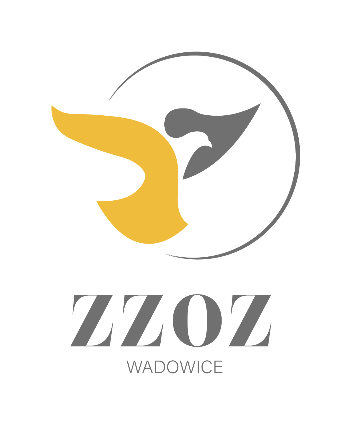                Zespół Zakładów Opieki Zdrowotnej w Wadowicach                                         ul. Karmelicka 5, 34-100 Wadowice                     www.zzozwadowice.pl, email: sekretariat@zzozwadowice.plZałącznik nr 3Formularz Ofertowy (wzór)Nazwa oraz siedziba Wykonawcy ...........................................................................................................................................TELEFON: ....................................................................; FAX: .............................................................................................REGON: ........................................................................, NIP: ..............................................................................................INTERNET: http: ........................................................; e-mail: ...........................................................................................Osoba odpowiedzialna za realizację umowy:  .......................................................................................................................     							     (Imię i nazwisko nr tel).Osoba upoważniona do zawarcia umowy: ………………………………….……………….................................................................. (Imię i nazwisko, zajmowane stanowisko)OFERTA CENOWA (w PLN) znak: ZP.26.2.37.2023Wartość netto: ………................ zł, brutto: ...................... zł.Parametry lampy zabiegowej: Producent: ............................................... Typ/model: ...............................................Termin realizacji zamówienia do 18 września 2023r.Okres gwarancji 24 miesiące od podpisania protokołu odbiorczego na warunkach nie gorszych niż w Kodeksie Cywilnym.Termin płatności: 60 dni od daty dostarczenia prawidłowo wystawionej faktury VAT do siedziby Zamawiającego
w formie przelewu.Oświadczam/ y, że zapoznałem/ liśmy się z warunkami określonymi w niniejszym zaproszeniu przyjmuję/ emy je bez zastrzeżeń.Oświadczam/ y, że w przypadku uznania mojej/ naszej oferty za najkorzystniejszą zobowiązuję/emy się do realizacji zamówienia na warunkach zawartych w zaproszeniu wraz z załączonym projektem umowy.Oświadczam/y, że w przypadku wybrania mojej/naszej oferty wyrażam/y zgodę na podpisanie umowy w brzmieniu określonym w projekcie umowy.Wymienione niżej dokumenty stanowią tajemnicę przedsiębiorstwa i nie mogą być udostępniane osobom trzecim:…………………………………………………..………………………………………………….Oświadczam/y, że przewiduję/emy powierzenie zamówienia podwykonawcom  ………………… (podać nazwę firmy podwykonawcy) ……………………………………. (podać zakres powierzonych prac) …………………………………….. (podać wartość powierzanych prac (brutto)) ……………………………….…………………… (podać % udział (brutto) w cenie oferty)Oświadczam/y, że nie przewiduję/emy powierzenia podwykonawcom realizacji części zamówienia*.Oświadczam/y, że:zostałem poinformowany zgodnie z art. 13 ust. 1 i 2 RODO o przetwarzaniu moich danych osobowych na potrzeby niniejszego postępowania o udzielenie zamówienia publicznego oraz zawarcia i realizacji umowywypełniłem obowiązki informacyjne przewidziane w art. 13 lub art. 14 RODO wobec osób fizycznych, od których dane osobowe bezpośrednio lub pośrednio pozyskałem w celu ubiegania się o udzielenie zamówienia publicznego i zobowiązuję się wypełnić je wobec osób fizycznych od których dane osobowe bezpośrednio lub pośrednio pozyskam w celu zawarcia i realizacji umowyW związku z art. 7 ust. 1 ustawy z dnia 13 kwietnia 2022 r.  o szczególnych rozwiązaniach w zakresie przeciwdziałania wspieraniu agresji na Ukrainę oraz służących ochronie bezpieczeństwa narodowego OŚWIADCZAM, że: Wykonawca jest* / nie jest* wymieniony w wykazach określonych w rozporządzeniu 765/2006
i rozporządzeniu 269/2014 albo wpisany na listę na podstawie decyzji w sprawie wpisu na listę rozstrzygającej
o zastosowaniu środka, o którym mowa w art. 1 pkt 3 ww. ustawy; beneficjentem rzeczywistym Wykonawcy w rozumieniu ustawy z dnia 1 marca 2018 r. o przeciwdziałaniu praniu pieniędzy oraz finansowaniu terroryzmu (Dz. U. z 2022 r. poz. 593 i 655) jest* / nie jest* osoba wymieniona
w wykazach określonych w rozporządzeniu 765/2006 i rozporządzeniu 269/2014 albo wpisana na listę lub będąca takim beneficjentem rzeczywistym od dnia 24 lutego 2022 r., o ile została wpisana na listę na podstawie decyzji w sprawie wpisu na listę rozstrzygającej o zastosowaniu środka, o którym mowa w art. 1 pkt 3 ww. ustawy;jednostką dominującą Wykonawcy w rozumieniu art. 3 ust. 1 pkt 37 ustawy z dnia 29 września 1994 r.
o rachunkowości (Dz. U. z 2021 r. poz. 217, 2105 i 2106), jest* / nie jest* podmiot wymieniony w wykazach określonych w rozporządzeniu 765/2006 i rozporządzeniu 269/2014 albo wpisany na listę lub będący taką jednostką dominującą od dnia 24 lutego 2022 r., o ile został wpisany na listę na podstawie decyzji w sprawie wpisu na listę rozstrzygającej
o zastosowaniu środka, o którym mowa w art. 1 pkt 3 ww. ustawy........................................... , 							......................................................................... ,      (miejscowość, data) 							                    (podpis osoby uprawnionej do reprezentowania Wykonawcy)*niepotrzebne skreślićLp.Parametr technicznyParametr wymaganyPodać oferowany parametrLampa zabiegowa wyposażona oprawę oświetleniową mocowaną na niezależnym ramieniu, przystosowanym do zamontowania w sali bez lub z sufitem podwieszonymTAKDwa niezależne ramiona: przeznaczone dla głowicy lampy,  uchwytu na monitor.TAKOprawy oświetleniowe wykorzystujące technologie diod świecących LEDTAKOprawy oświetleniowe z  białymi LED-ami emitujące światło białeTAKOprawy oświetleniowe wykonane z odlewu aluminiowego – bez tworzywowych elementów zewnętrznych (z wyjątkiem osłony soczewek)TAKMatryce LED osłonięte łatwą do czyszczenia jednorodną osłoną wykonaną z odpornego na zarysowania poliwęglanuTAKLampa zabiegowa w której matryca diodowa złożona z co najmniej 36 punktów LED lub w 3 moduły diodowe składające się każdy z 15 diod LED, o natężeniu oświetlenia Ec=  min. 90kLux/1mTAKŚrednica pola świetlnego d10: min 17cmTAKWspółczynnik odwzorowania barw –Ra min 98TAKTemperatura barwowa min. 4100 KTAKNiewielki przyrost temperatury w obszarze głowy chirurga: nie większy niż 1 oCTAKMożliwość regulacji natężenia światła w zakresie co najmniej 30-100%TAKŻywotność układu świetlnego min 60 000 hTAKZapasowe uchwyty wielorazowe, z możliwością sterylizowania ich w autoklawie  - minimum 3szt. na oprawęTAKBezpieczne oprawy matryc – temperatura opraw nie większa niż 40 oCTAKZużycie energii elektrycznej – nie przekraczające 40W TAKPanel sterujący natężeniem oświetlania umieszczony w pobliżu oprawyTAKŚrednica czaszy lampy o kształcie regularnym wynoszącym max 400 mm lub czasza o kształcie nieregularnym, w której długość jej najdłuższego z boków wynosi max 340 mmTAKPłaska oprawa o otwartej konstrukcji - zapewniająca jak najmniejsze zakłócenie nawiewu laminarnegoTAKRegulacja wysokość ramienia sprężynującego min. 800 mm (-35˚/+35˚)TAKMocowanie oprawy lampy na 2 ruchomych ramionach o łącznej długości min. 170 cmTAKMożliwość obrotu ramienia z oprawą o 360° wokół sufitowego punktu mocowania lampyTAKMożliwość obrotu ramienia o 360° na przegubie łączącym ramiona TAKMożliwość obrotu głowicy o 360° na przegubie łączącym z ramieniem sprężystym TAKWymiana modułów diodowych LED odbywa się za pomocą dedykowanego narzędzia (dostarczanego wraz z lampą) bez konieczności otwierania obudowy czaszyTAKWspółczynnik odwzorowania barwy czerwonej  – R9 min 95TAKWgłębność oświetlenia L1+L2 minimum 160 cmTAK